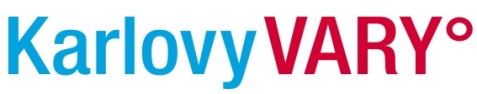 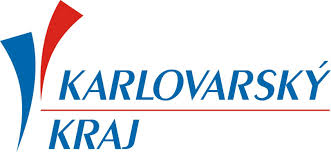 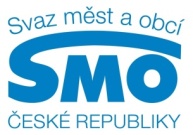 TISKOVÁ ZPRÁVAStát by měl víc podpořit cestovní ruch, nelze na něj čerpat evropské dotacePraha, 5. dubna 2016Cestovní ruch či vydávání občanských průkazů. O tom mimo jiné debatovali starostky a starostové Karlovarského kraje na svém Krajském setkání. Na Krajském úřadě ho tradičně uspořádal Svaz měst a obcí České republiky. Zazněla celá řada informací především z oblasti legislativy, která se neustále mění, samosprávám přibývají povinnosti, s kterými se však nenesou kompetence ani potřebné finanční prostředky. „Krajská setkání jsou jedinečnou příležitostí pro diskusi a přenos informací. Získáváme zde tolik důležitou zpětnou vazbu, kterou můžeme využít pro jednání se státem,“ říká místopředseda Svazu měst a obcí ČR pro evropské záležitosti a primátor Karlových Varů Petr Kulhánek a dodává: „Velkým tématem v našem kraji je logicky cestovní ruch a evropské dotace. Smutné je, že z Evropské unie nelze na tuto oblast čerpat v aktuálním programovém období ani korunu, proto intenzivně jednáme s Ministerstvem pro místní rozvoj, aby se posílily národní zdroje. A také řešily místní poplatky tak, aby z nich měla větší prospěch místa, kde se vybírají. Rovněž je třeba jasně stanovit pravidla pro cestovní ruch, ideálně formou diskutovaného zákona o cestovním ruchu.“ „Pro Karlovarský kraj je cestovní ruch moc důležitý. Proto vznikla krajská destinační agentura, aby aktivně a efektivním způsobem dokázala přilákat do regionu ještě více návštěvníků a představila turistům jeho atraktivity," říká hejtman Karlovarského kraje Martin Havel a dodává: „Musí samozřejmě velmi úzce spolupracovat s městy a obcemi s cílem: maximálně udržet návštěvníka v našem kraji. Zabýváme se samozřejmě i dalšími tématy měst a obcí, často jsou společná s kraji. Hodně aktuální je například spolupráce v oblasti integrovaného záchranného systému tak, abychom při mimořádných událostech od policie a záchranářů včas věděli, co se děje a mohli informovat veřejnost. Upravuje to společné memorandum v lednu podepsané v Brně. Podobně spolupracujeme v oblasti školství, či co se týče církevních restitucí.“  Svaz města obcí ČR i v této souvislosti oceňuje příkladnou spolupráci s Ministerstvem vnitra. Na všech krajských setkáních je jeho zástupce, který informuje o koordinační roli resortu ve vztahu k samosprávám a také o aktuálním dění a záměrech na poli legislativy v gesci vnitra. V Karlových Varech tak mimo jiné zazněl záměr resortu vydávat občanské průkazy (OP) s čipem. Tyto OP by měly být pro občany povinné a vydávat se zdarma. Jejich součástí by byly různé aplikace, průkaz by tedy sloužil jako elektronická identita občana. U lidí nad 70 let by nové občanské průkazy měly mít platnost 30 let. V souvislosti s velmi debatovaným a dříve zmiňovaným cestovním ruchem pak zaznělo, že už dnes se dají vydat cestovní pasy do šesti dnů. Stojí to ale více peněz – z logistických i praktických důvodů, aby lidé vše nenechávali na poslední chvíli. I tak by Ministerstvo vnitra chtělo lhůtu dále zkracovat - na tři dny.    Generálními partnery Krajských setkání 2016 je Česká spořitelna a ČEZ. Hlavním partnerem Generali Pojišťovna. Partnery společnosti Asekol, Archconsulting, Česká telekomunikační infrastruktura, Colmex, Česká pošta, EKO-KOM, Empemont, Moram CZ, Rieder Beton, Wolters Kluwer, Zeppelin CZ. Mediálními partnery jsou Lidové noviny, Parlamentní listy, Veřejná správa a časopis Svazu Informační Servis (InS). Více informací včetně harmonogramu a programu Krajských setkání 2016 najdete na http://www.smocr.cz/cz/nase-akce/krajska-setkani/krajska-setkani-2016/krajska-setkani-2016.aspx. Další akce - pro Olomoucký kraj - se koná právě dnes, tedy v úterý 5. dubna, v Olomouci.Pro další informace kontaktujte: Štěpánka Filipová, Svaz měst a obcí ČR, mediální zastoupení, mobil: 724 302 802, e-mail: filipova@smocr.czJana Pavlíková, Krajský úřad Karlovarského kraje, tisková mluvčí, mobil: 736 650 308, e-mail: jana.pavlikova@kr-karlovarsky.cz Jan Kopál, Magistrát města Karlovy Vary, tiskový mluvčí, mobil: 725 050 114, e-mail: j.kopal@mmkv.czO Svazu měst a obcí České republiky:Svaz měst a obcí České republiky je celostátní, dobrovolnou, nepolitickou a nevládní organizací. Členy Svazu jsou obce a města. Svaz měst a obcí ČR je partnerem pro vládní i parlamentní politickou reprezentaci. Podílí se na přípravě a tvorbě návrhů legislativních i nelegislativních opatření v oblastech týkajících se kompetencí obcí a to jak na národní, tak evropské úrovni. Činnost Svazu je založena především na aktivitě starostů, primátorů a členů zastupitelstev obcí a měst, kteří se nad rámec svých povinností věnují i obecným problémům samosprávy. Svaz sdružuje více než 2 600 měst a obcí a svými členy tak čítá více než 8 milionů obyvatel České republiky. Více na www.smocr.cz a na facebooku.